АКЦІОНЕРНЕ ТОВАРИСТВО «ВІННИЦЯОБЛЕНЕРГО»                                                                                МП  ТЕНДЕРНА ДОКУМЕНТАЦІЯщодо проведення процедуривідкритих торгів з особливостямиДК 021:2015 код 31650000-7Ізоляційне приладдя(Ізолятори)м. Вінниця –  2023Перелік змін1.В ДОДАТКУ № 2, пункти 1,2,3 викласти   в наступній редакції:ВВод ПОЛІМЕРНИЙ КОНДЕНСАТОРНОГО ТИПУ ВК-35 (для встановлення на оливонаповнених вимикачах)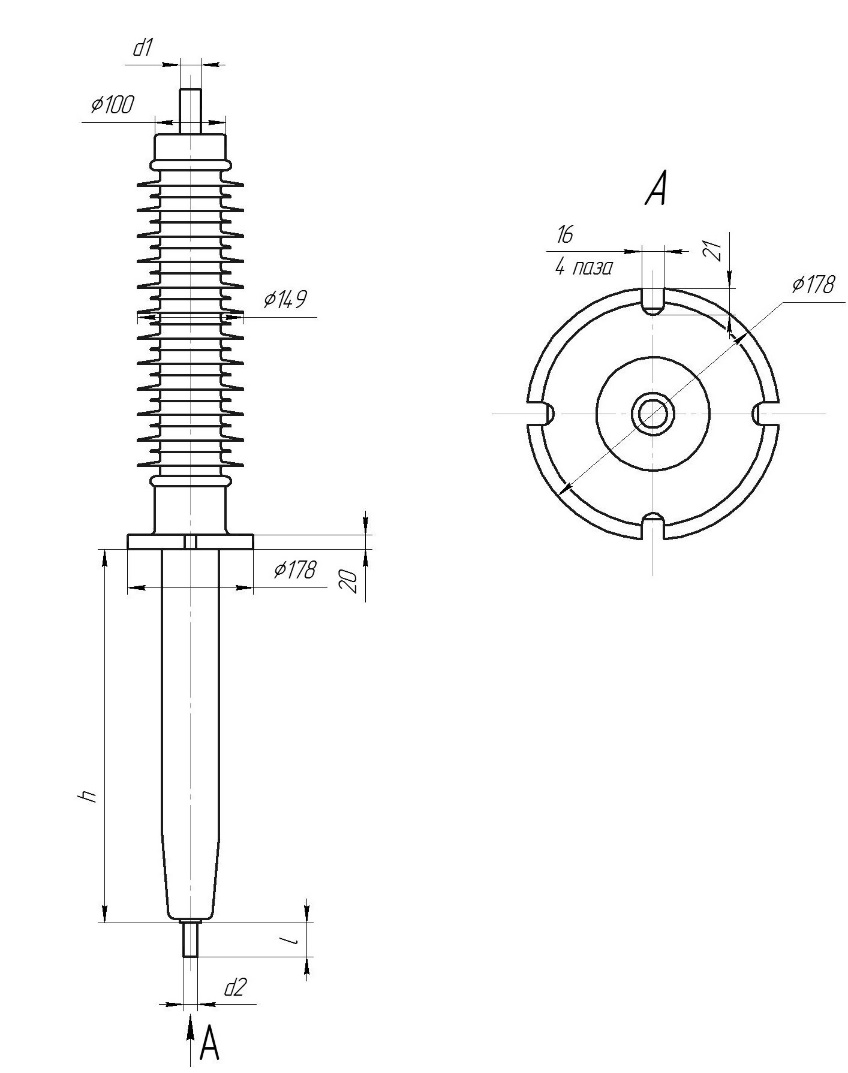 Технічні характеристики вводаГама-процентний строк служби ізоляторів з імовірністю 99,9 % – не менше 30 років.Гарантійний строк експлуатації три роки з моменту введення в експлуатацію.Захисна оболонка ізоляторів виготовлена з гідрофобної, трекінг-ерозіонної та стійкої до впливу ультрафіолету кремнійорганічної гуми (полімер) є суцільнолитою та не має частин що склеюються.2. ІЗОЛЯТОР ОПОРНий СТРИЖНЬОВий ПОЛІМЕРНий ОСК 10-110/480-2 виконання 03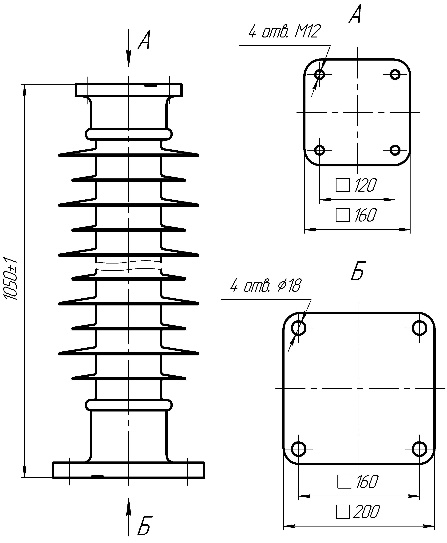 3. ІЗОЛЯТОР ПРОХІДНИЙ ПОЛІМЕРНИЙ ППЦ-10/630-8 УХЛ1 виконання 01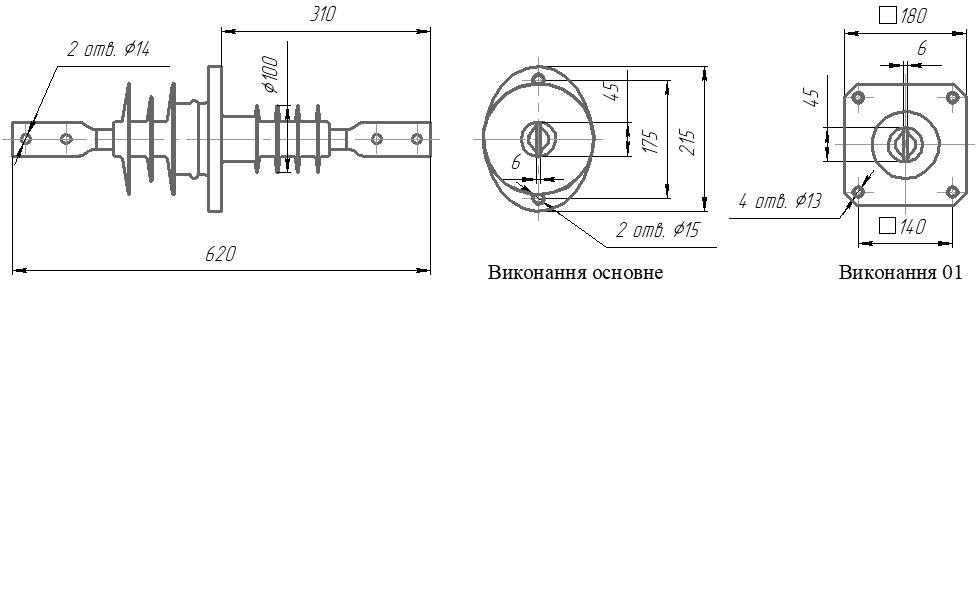 Технічні характеристики ізолятора                  "ЗАТВЕРДЖЕНО"рішенням уповноваженої особипротокол  № 9/1  від  24.01.2023 р._______________ С. О. ЧеченєвТип вимикачаСтрум, АПозначенняН, ммh, ммL, ммd1d2С-35/ВВС-35630-1000ВК-35125552747М22х1,5Ø21ВТ-35630-1000ВК-35-01126351155М22х1,5Ø21ВТ-35630-1000ВК-35-03126351155М22х1,5М20х1,5ВТ-35800ВК-35-06126351155М27х1,5М24х1,5ПоказникВК-35Номінальна напруга|напруження|, кВ|35Найбільша тривала робоча напруга40,5Нормована руйнуюча механічна сила при вигині|згині|, Н, не менше|1600Температурний діапазон експлуатації, °С-60…+55Номінальний струм, А630Ступінь|міра| забруднення атмосфери по ГОСТ 99204Напруга|напруження|, що витримується, кВ|:- грозового імпульсу «1,2/50»;190- промислової частоти:- у сухому стані на протязі 5 хвилин;95- під дощем80Довжина шляху|колії,дороги| витоку, мм, не менше1500Тангенс кута діелектричних втрат, %, не більше0,03Тип втулкипаперово-бакелітова конденсаторнаПоказникОСК 10-110/480-2виконання03Номінальна напруга, кВ110Нормована руйнуюча механічна сила при вигині, кН,не менше10Ступінь забруднення атмосфери по ГОСТ 99202Напруга, що витримується, кВ:- грозового імпульсу «1,2/50»;480- промислової частоти:- у сухому стані;230- під дощем23050% розрядна напруга в забрудненому і зволоженому стані при питомій поверхневій провідності 10 мкСм, кВ110Довжина шляху витоку, мм2800±50Рівень часткових розрядів при нормованій напрузі, пКл≤2Маса, кг, не більше26,8Фарфорові аналогиИОС-110-400 УХЛ 1,ИОС-110-400-I-М УХЛ 1Номінальна напруга, кВ10Номінальний струм, А630Нормована руйнуюча механічна сила при вигині, кН, не менше8Напруга, що витримується, кВ:- грозового імпульсу «1,2/50»;80- промислової частоти:- у сухому стані;45- під дощем30Витримувальна  напруга промислової частоти в забрудненому та вологому стані при питомій поверхневій провідності забрудненого шару, що рівняється (35±1,0) мкСм, кВ, не менше12Довжина шляху витоку зовнішньої ізоляції, мм, не менше380Довжина шляху витоку внутрішньої ізоляції, мм, не менше290Маса, кг, не більше3,2Фарфоровий аналогИПУ 10/630-7,5 УХЛ1